День солидарности в борьбе с терроризмом.Каждый год, 3 сентября,   в Северной Осетии, в маленьком городке Беслан непрерывным потоком скорбящие люди несут к месту кровавой трагедии цветы, игрушки и свечи. По всей стране в этот день проходят митинги памяти, посвященные трагедии Беслана.   3 сентября в России - День солидарности в борьбе с терроризмом. В этот день по всей стране отдают дань памяти жертвам терактов, сотрудникам правоохранительных органов, погибшим при исполнении служебного долга  МБОУ ЕСОШ №7 им. О. Казанского, ежегодно принимают участие в мероприятиях ,посвященных Дню солидарности в борьбе с терроризмом. 3 сентября 2021года в  каждом классном коллективе прошли классные часы «Беслан. Помним.Скорбим».  Минутой молчания учащиеся почтили память погибших людей от рук террористов. 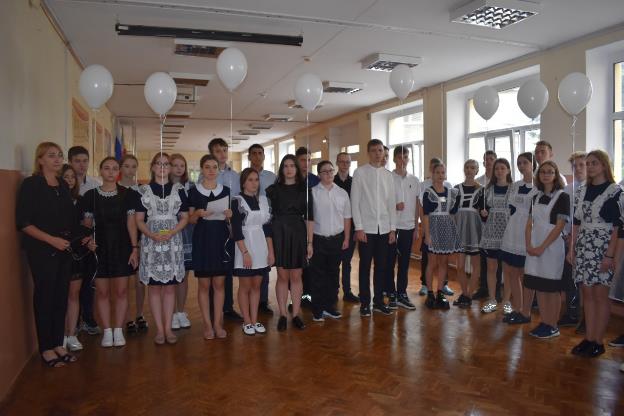 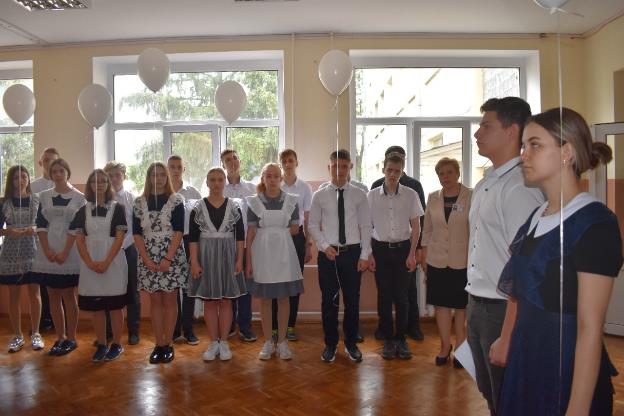 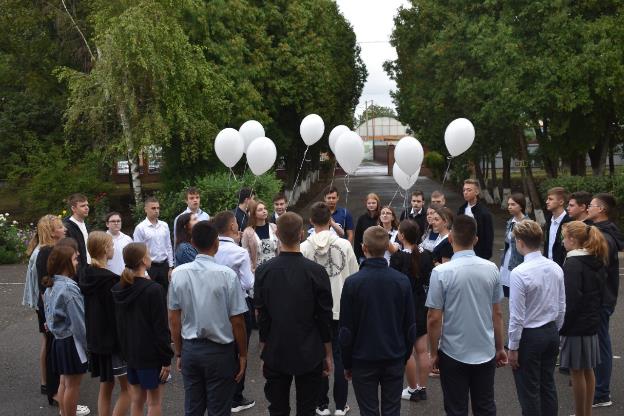 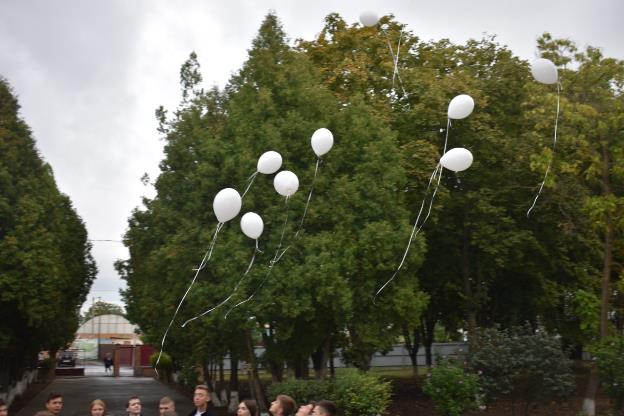 